الجامعة المستنصرية - كلية التربية الاساسية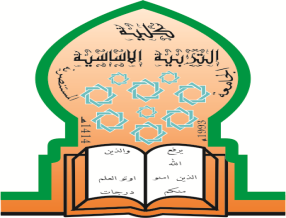 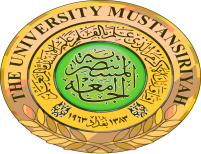 قسم .....الرياضيات ....................الخطة الدراسية للمساقالبريد الالكتروني للتدريسي :   Hand123@ Yahoo. com                              توقيع التدريسي :                                      تواجد التدريسي :قسم الرياضيات                                                               توقيع رئيس القسم :المعلومات العامة عن المساق ( المادة الدراسية ):(Course information)المعلومات العامة عن المساق ( المادة الدراسية ):(Course information)المعلومات العامة عن المساق ( المادة الدراسية ):(Course information)المعلومات العامة عن المساق ( المادة الدراسية ):(Course information)المعلومات العامة عن المساق ( المادة الدراسية ):(Course information)اسم المساق: تعليم اساسي اسم التدريسي : م. م هند عبد الرزاق ناجياسم التدريسي : م. م هند عبد الرزاق ناجياسم التدريسي : م. م هند عبد الرزاق ناجيرمز المساق:MABO3BE116اسم التدريسي : م. م هند عبد الرزاق ناجياسم التدريسي : م. م هند عبد الرزاق ناجياسم التدريسي : م. م هند عبد الرزاق ناجيالساعات المعتدة:نظريعملياجماليالساعات المعتدة:2-2المستوى والفصل الدراسي:الاول / الاول  الاول / الاول  الاول / الاول  وصف المساق: (Course description)وصف المساق: (Course description)وصف المساق: (Course description)وصف المساق: (Course description)وصف المساق: (Course description)يهتم بالجانب التطويري والنمائي والتربوي في تعديل سلوك الفرد والمجتمع يهتم بالجانب التطويري والنمائي والتربوي في تعديل سلوك الفرد والمجتمع يهتم بالجانب التطويري والنمائي والتربوي في تعديل سلوك الفرد والمجتمع يهتم بالجانب التطويري والنمائي والتربوي في تعديل سلوك الفرد والمجتمع يهتم بالجانب التطويري والنمائي والتربوي في تعديل سلوك الفرد والمجتمع مخرجات تعلم المساق: (Course outcomes)مخرجات تعلم المساق: (Course outcomes)مخرجات تعلم المساق: (Course outcomes)مخرجات تعلم المساق: (Course outcomes)مخرجات تعلم المساق: (Course outcomes)نتوقع بعد نهاية المقرر من الفرد يكون قادرا على اهتمام بدوافع المتعلمين ومشاعرهم وحاجاتهم النفسية / مساعدة الافراد الانسجام مع البيئة بما يحقق امكانية التوافق في الحياة العملية . نتوقع بعد نهاية المقرر من الفرد يكون قادرا على اهتمام بدوافع المتعلمين ومشاعرهم وحاجاتهم النفسية / مساعدة الافراد الانسجام مع البيئة بما يحقق امكانية التوافق في الحياة العملية . نتوقع بعد نهاية المقرر من الفرد يكون قادرا على اهتمام بدوافع المتعلمين ومشاعرهم وحاجاتهم النفسية / مساعدة الافراد الانسجام مع البيئة بما يحقق امكانية التوافق في الحياة العملية . نتوقع بعد نهاية المقرر من الفرد يكون قادرا على اهتمام بدوافع المتعلمين ومشاعرهم وحاجاتهم النفسية / مساعدة الافراد الانسجام مع البيئة بما يحقق امكانية التوافق في الحياة العملية . نتوقع بعد نهاية المقرر من الفرد يكون قادرا على اهتمام بدوافع المتعلمين ومشاعرهم وحاجاتهم النفسية / مساعدة الافراد الانسجام مع البيئة بما يحقق امكانية التوافق في الحياة العملية . كتابةمواضيع المساق ( النظري – العملي ان وجد ) :كتابةمواضيع المساق ( النظري – العملي ان وجد ) :كتابةمواضيع المساق ( النظري – العملي ان وجد ) :كتابةمواضيع المساق ( النظري – العملي ان وجد ) :الاسابيع / التاريخالاسابيع / التاريخنظرينظري او عملي12/ 11 / 2017مفهوم التعليم الاساسي وتطويره التاريخي / مدخلات نظام التعليم الاساس 29/ 11/ 2017 اهداف التعليم الاساس / خصائص التعليم الاساس 316/ 11/ 2017مبررات الاخذ بالتعليم الاساس / التعليم الاساس في بعض الدول العربية: 1) التعليم في الاردن..423/ 11/ 20172) التعليم الاساسي في مصر .3 ) التعليم الاساسي في اليمن . 530/ 11/ 20174) التعليم الاساسي في المغرب . 5) التعليم الاساسي في الجزائر.66/ 12/ 20176) التعليم الاساسي في العراق713/ 12/ 2017امتحان الشهر الاول 827/ 12/ 20172 التعليم الاساسي في عدد من الدول الاجنبية :1)التعليم الاساسي في اليابان94/1/ 20182) التعليم الاساسي في السويد 3) التعليم الاساسي في المانيا 1011/ 1/ 20184)التعليم الاساسي في اندونيسيا 1118/1/ 20175) التعليم الاساسي في الولايات المتحدة 1225/ 2/ 2017التعليم الاساسي في بريطانيا 1328/ 1/ 2018بعض المشكلات التي تواجه التعليم في العراق ومحاولة لعلاجها: 149/ 1/ 20181) الرسوب                 2) التسرب 15-امتحان الشهر الثاني الواجبات و المشاريع:ورقة عمل عن بعض مشكلات التلاميذ2-مصادر التعلم الاساسية:مصادر التعلم الاساسية:مصادر التعلم الاساسية:مصادر التعلم الاساسية:مصادر التعلم الاساسية:مصادر التعلم الاساسية:مصادر التعلم الاساسية:مصادر التعلم الاساسية:مصادر التعلم الاساسية:مصادر التعلم الاساسية:مصادر التعلم الاساسية:1- التعليم الاساسي / مفهومه – مبرراته – اهدافه – صيغته .1- التعليم الاساسي / مفهومه – مبرراته – اهدافه – صيغته .1- التعليم الاساسي / مفهومه – مبرراته – اهدافه – صيغته .1- التعليم الاساسي / مفهومه – مبرراته – اهدافه – صيغته .1- التعليم الاساسي / مفهومه – مبرراته – اهدافه – صيغته .1- التعليم الاساسي / مفهومه – مبرراته – اهدافه – صيغته .1- التعليم الاساسي / مفهومه – مبرراته – اهدافه – صيغته .1- التعليم الاساسي / مفهومه – مبرراته – اهدافه – صيغته .1- التعليم الاساسي / مفهومه – مبرراته – اهدافه – صيغته .1- التعليم الاساسي / مفهومه – مبرراته – اهدافه – صيغته .1- التعليم الاساسي / مفهومه – مبرراته – اهدافه – صيغته .المصادر الساندة :المصادر الساندة :المصادر الساندة :المصادر الساندة :المصادر الساندة :المصادر الساندة :المصادر الساندة :المصادر الساندة :المصادر الساندة :المصادر الساندة :المصادر الساندة :الانترنت الانترنت الانترنت الانترنت الانترنت الانترنت الانترنت الانترنت الانترنت الانترنت الانترنت رسائل ودوريات رسائل ودوريات رسائل ودوريات رسائل ودوريات رسائل ودوريات رسائل ودوريات رسائل ودوريات رسائل ودوريات رسائل ودوريات رسائل ودوريات رسائل ودوريات الدرجات الامتحانيةالدرجات الامتحانيةالامتحان الاولالامتحان الثانيالامتحان الثانيالامتحان العمليالامتحان العمليالنشاطالسعيالسعيالامتحان النهائي151515555404060قاعة المحاضراتالشعبةالشعبةالشعبةالقاعةالقاعةالساعةالساعةالساعةالملاحظاتالملاحظات1أ أ أ /////2ببب/////